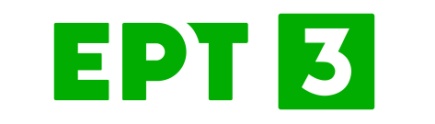 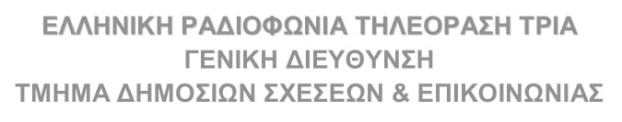 ΤΡΟΠΟΠΟΙΗΣΗ ΠΡΟΓΡΑΜΜΑΤΟΣΣάββατο   04/03/23………………………………….13:30 | 36ο  Διεθνές Φεστιβάλ Τσίρκου του Μόντε Κάρλο[36TH  Monte Carlo Circus Festival 2012]15:00 | Run Greece Λάρισα 2022.15:30 | Basket League  (Z)Το πρωτάθλημα της Basket League είναι στην ΕΡΤ. Οι σημαντικότεροι αγώνες των 12 ομάδων, ρεπορτάζ, συνεντεύξεις κι όλη η αγωνιστική δράση μέσα κι έξω από το παρκέ σε απευθείας μετάδοση από την ΕΡΤ3. Πάρτε τώρα θέση στις κερκίδες για το τζάμπολ της κάθε αναμέτρησης...        ΠΡΟΜΗΘΕΑΣ ΠΑΤΡΑΣ - ΠΑΟΚ mateco   17Η ΑΓΩΝΙΣΤΙΚΗ  17:30 |  Ευρωπαϊκό Πρωτάθλημα Κλειστού Στίβου (Ζ)Η ΕΡΤ στην Κωνσταντινούπολη για το κορυφαίο γεγονός του Κλειστού Στίβου με το τέλος του χειμώνα και την αρχή της άνοιξης. Η ΕΡΤ3 μεταδίδει απευθείας από την Atacoy Arena, από τις 2 έως τις 5 Μαρτίου όλες τις προσπάθειες των Ελλήνων πρωταθλητών/τριών στη μάχη διεκδίκησης των μεταλλίων. Ο Μ. Τεντόγλου, η Κ. Στεφανίδη, ο Ε. Καραλής, η Ρ. Σπανουδάκη και όλοι οι αθλητές και αθλήτριες της ελληνικής αποστολής υπόσχονται να μας χαρίσουν μοναδικές στιγμές με τη συμμετοχή τους στο Ευρωπαϊκό Πρωτάθλημα Κλειστού Στίβου. 2η Μέρα απόγευμα…………………………………………..-αλλαγή στην ώρα μετάδοσης  του αγώνα Basket League  (νέα ώρα 15:30) καθώς και του  ένθετου Run Greece Λάρισα 2022.